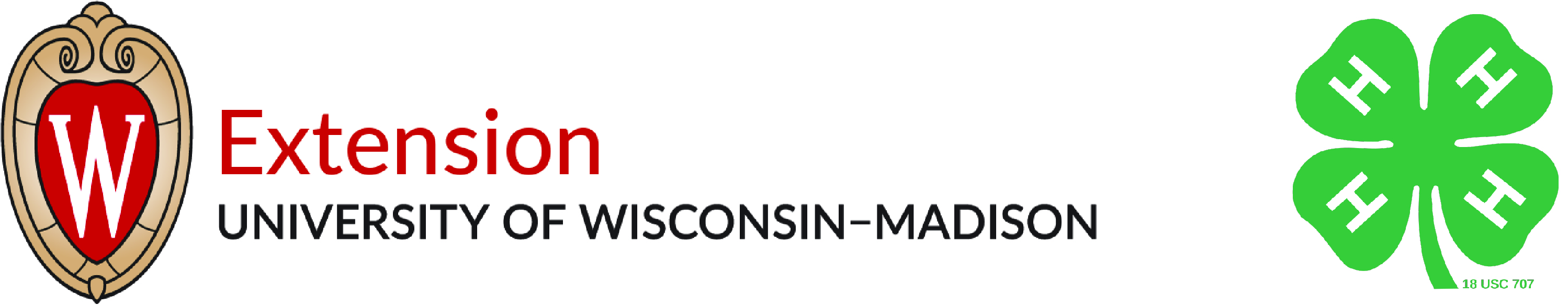 
RACINE COUNTY 4-H 
AWARDS & EXPERIENCES
APPLICATION & INTERVIEW PROCESSPlease only use this application if you were in 7th or 8th grade 
during the 2019-2020 school year.
This packet contains:Page 2-3:		ApplicationPage 4-5:		Awards & Experiences Descriptions	 Page 6:		Reference Form	Note: If you have questions regarding what is expected or how to complete the application, please email beth.mattson@wisc.edu.THE FINAL PRODUCTOne copy of the two page applicationThe copy of the application is due by 4:30 p.m. on Thursday, October 1, 2020. They may be dropped off in person at the Extension Racine County office (1072 Milwaukee Avenue, Burlington, WI 53105) on weekdays between 9:00a.m.-12:00 p.m. or 1:00-3:00 p.m. by the stated date and time, placed in the green drop box in front of the Burlington office by the stated date and time, postmarked via USPS mail by the stated date, emailed (beth.mattson@wisc.edu)/faxed (262-767-8775) timestamped by the stated date and time.  Late forms are unable to be accepted. 
Reference form from any 4-H adult volunteer that is not a relative
This reference form is to be submitted directly to the Extension Racine County office (1072 Milwaukee Avenue, Burlington, WI 53105) by the person who filled out the form. 
Interviews will be held in mid-October. We will contact you to schedule and confirm 
your interview. 

RACINE COUNTY 4-H 
AWARDS & EXPERIENCES 
APPLICATION 
Please only use this application if you were in 7th or 8th grade 
during the 2019-2020 school year.Name:		 			     			Club:			     Grade during 2019-20 school year: 	 7	 8		Years in 4-H: 		     Email: 					      			Phone Number: 	     Carefully review the criteria for each experience or award (pages 4-5). You may only receive one of the asterisked (*) experience scholarships in a single year. All grades listed on pages 4-5 are based on the 2020-2021 school year. This application recognizes your achievements from the completed 4-H year, but the qualifications for each experience or award are based on the 2020-2021 school year. Please double check that you meet the qualifications for the experiences and awards you are applying for.Check all awards and experiences you are eligible for and wish to participate in. Please rank the order preference of experiences (#1 should be your first choice). *American Spirit (Rank:   ) Future Leader Award *Leadership Washington Focus (Rank:   ) Racine County 4-H Honor Court *Wisconsin 4-H & Youth Conference (Rank:   ) Wisconsin Key AwardUse only the space provided to answer the following questions. Do not add additional pages.List any 4-H offices held (club/county/state):List any committees you have been part of and your duty on that committee (club/county/state):List your 4-H projects with years involved:List community service projects you have participated in and your role:List any non-4-H activities you are part of (youth groups, church, sports, etc.):Using the space provided what two or three 4-H accomplishments are you most proud of?Using the space provided, what have you personally gained from being a member of the Racine County 4-H program and how will this lead to your future success?4-H Member’s Signature: 	
Parent/Guardian’s Signature: 	AWARDS & EXPERIENCES
DESCRIPTIONS
All grades listed below are based on 2020-2021 school year. This application recognizes your achievements from the completed 4-H year, but the qualifications below for each experience or award are based on the 2020-2021 school year. Please double check that you meet the qualifications for the experiences and awards you are applying for. The Racine County 4-H Leaders Association will pay half of total experience costs for those awarded.Once a member has been chosen or elected to attend anything identified in the Awards & Experiences application, the opportunity of scholarship for that award is no longer available to that member unless its date conflicts with the county fair, or state, national, or international 4-H participation.  If other unforeseen circumstances arise, one must come before the Board of Directors to obtain permission to interview a second time.American Spirit East (2 scholarship recipients)	8th-10th grade in 2020-2021 school yearYouth learn about the steps to independence and freedom on a journey through their American heritage. Visit sites of historical importance in Philadelphia, Boston, New York City, and Niagara Falls.  Travel for this experience typically takes place in June and July.  There are typically a few weeks of travel dates to choose from. Youth need to have a sincere interest in learning about our history and heritage. Youth will build their leadership skills and team building skills. Total cost: TBD.  The Racine County 4-H Adult Leaders Association will pay up to half the cost of the experience.Requirements:Display developing leadership qualitiesFuture 4-H Leader Award	7th-9th grade in 2020-2021 school yearThis award is given to youth who have displayed growth in leadership skills.Requirements:Member of a club and county committeeDisplay growth in leadership skillsLeadership Washington Focus (2 scholarship recipients)  	6th-8th grade in 2020-2021 school yearLeadership Washington Focus is a 4-H leadership program where travel typically takes place in July at the National 4-H Youth Conference Center, just one mile from the Washington, D.C. border. 4-H members benefit from a premier leadership development experience, build confidence in their ability to motivate and direct others in meaningful action, and practice effective communications with others through group discussion and public speaking. Total cost: TBD.  The Racine County 4-H Adult Leaders Association will pay up to half the cost of the experience.Requirements:Display developing leadership qualitiesRacine County 4-H Honor Court (12 recipients)	9th-12th grade in 2020-2021 school yearThe Honor Court consists of youth who have displayed outstanding leadership in 4-H. The award is designed to recognize those youth who have displayed leadership in their project, club, county Junior Leaders Association, and other 4-H activities.Requirements:Teen or Junior Project LeaderSuccessful 4-H career, including project and leadership growthWisconsin 4-H & Youth Conference (10 scholarship recipients)	  7th-10th grade in 2020-2021 school yearThis experience for youth throughout the state is held on the University of Wisconsin - Madison campus typically in late June. Members have the opportunity to participate in educational and social activities, gain new ideas, and meet new friends. Scholarships for this experience may be awarded more than once at the discretion of the Awards Committee. Total cost: TBD.  The Racine County 4-H Adult Leaders Association will pay up to half the cost of the experience.Requirements:Display developing leadership qualitiesWisconsin Key Award (up to 6 recipients) 	9th-12th grade in 2020-2021 school yearThe Wisconsin 4-H Key Award recognizes 4-H participants who have demonstrated consistent growth in their 4-H involvement, developed and applied leadership skills, and actively participated in the functions of their 4-H club and community.Requirements:At least three years of 4-H membershipAt least one year of youth leadership
Space Camp (2 recipients)				      7th-8th grade in 2020-2021 school year Space Camp is just what you think it is – it’s a camp experience where you learn and experience a ton of different aspects about life as an astronaut, working at NASA, and exploring places beyond Earth! Wisconsin 4-H Space Camp participants experience the Pathfinder Program. The Pathfinder Program is a 3 day experience where youth participate in a variety of simulated space activities.  Travel typically takes place in April.  Total cost:  TBD.  The Racine County 4-H Adult Leaders Association will pay up to half the cost of the experience.		     	


RACINE COUNTY 4-H 
AWARDS & EXPERIENCES
 REFERENCE FORM

This form should be completed by a 4-H adult volunteer who is not related to applicant.Name of 4-H Member:      As part of the process for selecting youth for Racine County 4-H Awards & Experiences, the selection committee is seeking a recommendation and more information on each candidate. Please provide us your input regarding the following areas:	Unknown	Poor	Fair	Good	ExcellentLeadership qualities					Maturity					Participation in 4-H program					Responsibility					Positive attitude					Please provide additional comments in the space below: 
Name of Reference:      Title/Role:      Signature:      Date:      Phone Number:      Please mail or deliver this completed reference form in a sealed envelope to the address below by 
Thursday, October 1, 2020:
Extension Racine County
1072 Milwaukee Avenue
Burlington, WI 53105